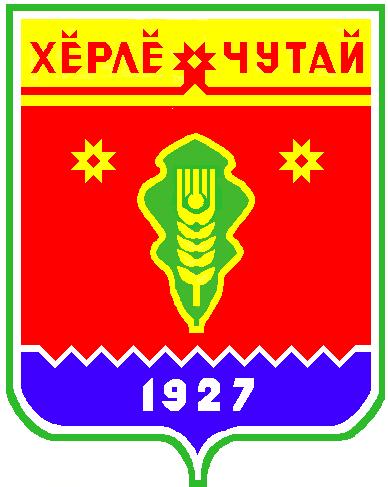 Постановлениеадминистрации  Атнарского сельского поселения Красночетайского района Чувашской Республики «Об утверждении Порядка принятия решений о заключении договоров (соглашений) о предоставлении субсидий из местного бюджета юридическим лицам, указанным в пунктах 1, 7 и 8.1 статьи 78 Бюджетного кодекса Российской Федерации, и соглашений о муниципально-частном партнерстве, концессионных соглашений от имени администрации Атнарского сельского поселения на срок, превышающий срок действия утвержденных лимитов бюджетных обязательств»от 17.06.2019 №45В соответствии с пунктом 9 статьи 78  Бюджетного кодекса Российской Федерации, Федеральным законом от 21 июля 2005 года № 115-ФЗ "О концессионных соглашениях", во исполнение представления прокуратуры Красночетайского района от 31.05.2019 № 03-03-19, администрация  Атнарского сельского поселения Красночетайского района п о с т а н о в л я е т: Утвердить Порядок принятия решений о заключении договоров (соглашений) о предоставлении субсидий из местного бюджета юридическим лицам, указанным в пунктах 1, 7 и 8.1 статьи 78 Бюджетного кодекса Российской Федерации, и соглашений о муниципально-частном партнерстве, концессионных соглашений от имени администрации  Атнарского сельского поселения Красночетайского района на срок, превышающий срок действия утвержденных лимитов бюджетных обязательств (прилагается).  Настоящее постановление вступает в силу после его официального  опубликования в издании «Вестник  Атнарского сельского поселения» и подлежит размещению на официальном сайте  Атнарского сельского поселения  Красночетайского района в сети Интернет.Глава  Атнарскогосельского поселения                                                                  А.А.НаумоваПРИЛОЖЕНИЕ                                                                                 УТВЕРЖДЕНО                                                              постановлением администрации Атнарского сельского поселения Красночетайского района от  17.06.2019  № 45Порядка принятия решений о заключении договоров (соглашений) о предоставлении субсидий из местного бюджета юридическим лицам, указанным в пунктах 1, 7 и 8.1 статьи 78 Бюджетного кодекса Российской Федерации,и соглашений о муниципально-частном партнерстве, концессионных соглашений от имени администрации  Атнарского сельского поселения на срок, превышающий срок действия утвержденных лимитов бюджетных обязательствНастоящий Порядок определяет процедуру принятия решений о заключении договоров (соглашений) о предоставлении субсидий из областного бюджета юридическим лицам, указанным в пунктах 1, 7 и 8.1 статьи 78 Бюджетного кодекса Российской Федерации (далее - договоры), и соглашений о государственно-частном партнерстве, концессионных соглашений от имени администрации  Атнарского сельского поселения (далее - соглашения) на срок, превышающий срок действия утвержденных лимитов бюджетных обязательств. Заключение договора или соглашения на срок, превышающий срок действия утвержденных лимитов бюджетных обязательств, осуществляется на основании решения о заключении договора или соглашения на срок, превышающий срок действия утвержденных лимитов бюджетных обязательств  3. В случае если соглашение заключается на срок, превышающий срок действия утвержденных лимитов бюджетных обязательств, в целях реализации соответствующего мероприятия муниципальной программы  Атнарского сельского поселения Красночетайского района решение о заключении соглашения на срок, превышающий срок действия утвержденных лимитов бюджетных обязательств, принимается в пределах срока реализации данного мероприятия.  4. Решение о заключении соглашения на срок, превышающий срок действия утвержденных лимитов бюджетных обязательств, принимается в форме постановления администрации  Атнарского сельского поселения Красночетайского района в соответствии с законодательством Российской Федерации о муниципально-частном партнерстве, концессионных соглашениях. Решением о заключении договоров на срок, превышающий срок действия утвержденных лимитов бюджетных обязательств, является нормативный правовой акт администрации  Атнарского сельского поселения Красночетайского района, содержащий соответствующее мероприятие муниципальной программы  администрации  Атнарского сельского поселения Красночетайского района. Решение о заключении договора (соглашения) о предоставлении субсидии из местного бюджета юридическим лицам, указанным в пункте 8 статьи 78 Бюджетного кодекса Российской Федерации, на срок, превышающий срок действия утвержденных лимитов бюджетных обязательств (далее соответственно - договор о предоставлении субсидии, субсидия), должно содержать следующую информацию: наименование юридического лица, которому предоставляется субсидия; срок, на который заключается договор о предоставлении субсидии;  	порядок внесения изменений в договор о предоставлении субсидии в случае уменьшения ранее доведенных в установленном порядке до главного распорядителя средств местного бюджета, предоставляющего субсидию, лимитов бюджетных обязательств на предоставление субсидии. ВЕСТНИК Атнарского сельского поселенияТир. 100 экз.с. Атнары , ул.Молодежная, 52аsao-atnart@krchet.cap.ruНомер сверстан ведущим специалистом администрации Атнарского сельского поселенияОтветственный за выпуск: А.А.НаумоваВыходит на русском  языке